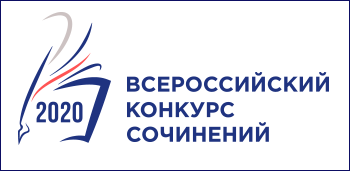 Сопроводительный лист передачи работ-победителей муниципального этапана региональный этап Всероссийского конкурса сочиненийНаименование (полное) муниципального образования __________________________________________________________________Председатель жюри ___________________ /____________________________/подпись                      расшифровка подписиМПФИО участникаТема сочиненияИтоговый баллОригинальность текста (в %)4 – 5 класс4 – 5 класс4 – 5 класс4 – 5 класс6 – 7 класс6 – 7 класс6 – 7 класс6 – 7 класс8-9 класс8-9 класс8-9 класс8-9 класс10-11 класс10-11 класс10-11 класс10-11 классОбучающиеся образовательных организаций системы СПООбучающиеся образовательных организаций системы СПООбучающиеся образовательных организаций системы СПООбучающиеся образовательных организаций системы СПО